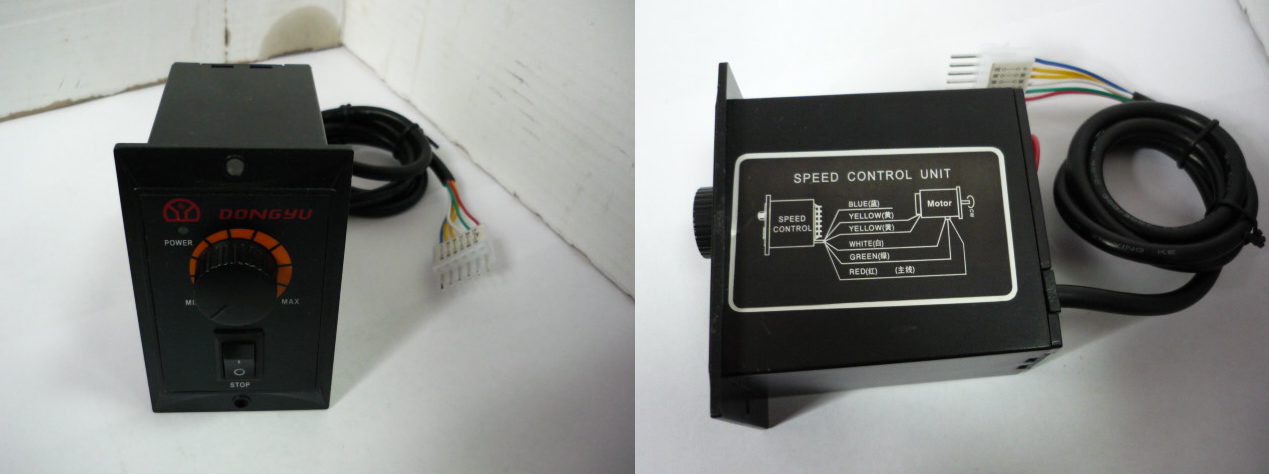 Код из 1САртикулНаименование/ Бренд/ПоставщикПараметрыМасса,грМатериалМесто установки/НазначениеF0071125509981Регулятор скорости 180 ВтМеталл,пластмассаF0071125509981DongyuМеталл,пластмассаF0071125509981Металл,пластмасса